ANALISIS FAKTOR-FAKTOR YANG MEMPENGARUHI VOLATILITAS HARGA SAHAM PADA PERUSAHAANFOOD AND BEVERAGES YANG TERDAFTAR DI BURSA EFEK INDONESIASKRIPSIDiajukan untuk memenuhi salah satu syarat untuk memperoleh Gelar Sarjana Akuntansi (S.Ak) padaProgram Studi Akuntansi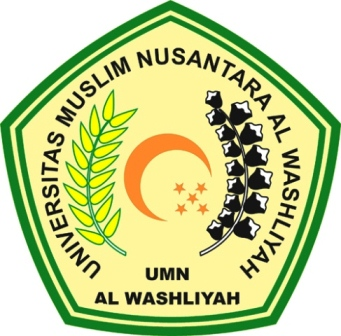 OLEH :RUSTAM EFENDINPM. 173214043PROGRAM STUDI AKUNTANSI FAKULTAS EKONOMIUNIVERSITAS MUSLIM NUSANTARA (UMN) AL-WASHLIYAHMEDAN2021